GRAMMARA. Choose the best alternative to complete the texts below.I.					MY BEST FRIENDAbout six years ago I (1) _____________ to an old friend’s wedding. We (2) _____________ really good friends at school but I hadn’t seen her (3) ____________ a few years. So, I was a bit surprised (4) ______________ I got an invitation. When I realised I knew (5)___________ else at the wedding I thought it was going to be a long day....But then I met Kate. And, well, I guess she is my (6) ___________ friend now.The first thing I noticed about Kate was her shoes. To be honest, it was difficult to miss (7) ______________! They were bright red and they were the only thing I (8) _____________ see. She was under a table and she  (9) _____________ for her contact lens! (10) ____________ I was walking  by, I said, “Nice shoes!” and I heard her say, “Thanks!” After (11)___________ out from under the table, she looked at me and we laughed! We had exactly the same dress on! We have very similar taste in clothes in fact. (12) ____________ of us like dull colours, we both like bright colours. But we (13) ____________ completely different. She is tanned and looks Spanish or Italian. I am typically English! We are both in our mid-twenties but my hair is short and blonde and (14) ____________ is long and dark. I am not very tall but she is taller than most men I know.Our personalities are very different, too. She is much more confident than I am. Besides, she is quite good (15) _______________  communicating with people. But she can be  disorganized at times.  I can’t remember the number of times we (16) ____________ the start of a film, play, concert because Kate was late! (17) _________, she’s funny, warm and the most considerate and unselfish person I know. She is always ready with a cup of tea and (18) _____________ good advice when I have a problem. I’ve learned so much from Kate. And I was so lucky to meet her. I’m sure we (19) ____________ be friends for life. And all of these are because of those lovely red shoes and her great taste in clothes!II. 				             GREETINGS FROM SCOTLANDHi, everyone,We’ve finally moved! The house is absolutely gorgeous- (1) ______________ than I remember it. And the cat’s fascinated by the garden – she was born in our old flat and she (2)_______________ further than the balcony until now! It has been a busy time for us. Before we moved in, we (3) ________________. However, we still have some more work to do. For instance, we need (4) _________________ the kitchen floor tiles . By the end of the month, we will have laid ceramic floor tiles in (5) ______________  kitchen. We’ll have to do it (6) ______________ because we’ve run out of money.Anyway, we’re so thankful for all your cards and presents. I (7) ___________ all the cards again this morning and they made me (8) ____________! (Can anyone tell me (9) _________________? I want to thank her (10) ____________ she sent some wonderful flowers to our new address.)We are so sorry that we didn’t come to Jackie and Billy’s party (11) __________ Saturday afternoon. You must (12) _______________ a great time there. What happened was that we were expected (13) ________________ packing in the afternoon. But we quickly realised the lorry wasn’t (14) ____________ to carry all our furniture. So, in the end we hired another van and Mike (15) ____________ to Edinburgh in the evening.Talking of parties, we’re going to have a house-warming party on 3rd February. (16)__________ you all like to come? I know it’ll be a long time after we’ve moved in but we might have a chance to decorate first. We’d rather get organised before you come! I’m telling you about this more than 3 months in advance so that you cannot make any excuses  Please do not forget (17) _____________ train or plane tickets soon if you’re going to come. Anyway, more news soon. Hope you all have a lovely break (18) ___________ you’re on  holiday!  Much love, Alex (and Lucien)III. Dear Mark, I’m sorry I haven’t written to you for a long time because I (1) ______________ for my exams recently.Unfortunately, my stay in England is coming to an end. I can hardly believe that I (2) ___________  in Bristol for three months. The time has gone so quickly! Yesterday I took my final exams. As soon as I (3) _____________ the results, I’ll let you know. I’d really like (4) ____________  a holiday when the course finishes, but I have to go back to Italy. I wish I (5) ______________ more time. Unfortunately I won’t have time to see much of Britain – I even haven’t been to London (6) _______________!I really like England. My friend, Pablo, loves it here, too. He even said he (7) ____________ happy to live here for the rest of his life. But for me the problem is weather. I’d prefer to live (8) ____________   warmer and drier. Recently it has been terrible – raining every day.I missed my family a lot. I haven’t heard from them for a while. My brother (9) ___________  so now he is looking for a new job. It (10) ____________ very worrying for him and his wife. I think he should have accepted the job that was offered to him last month but he refused it as he didn’t want (11) _____________ to another town.I (12) ____________ lots of jobs so far. Yesterday I applied for one. It will be great if I (13) ______________ it, but I haven’t got a very good chance. They want someone with fluent English and French, and my French isn’t good any more.Anyway, I must stop (14) ___________ now – it’s nearly midnight and I’ve got an early start tomorrow. See you next week. I (15) ____________ you a ring when I arrive home.Hope to see you soon!Best wishes, Alberto.IV.€ 200M Art StolenPaintings by Monet, Rembrandt, and Degas (1)  _____________ from the Boston Museum yesterday.Yesterday afternoon two thieves wearing police uniforms arrived at the museum and asked the guard (2) ____________ them Monet’s paintings. They said; “We (3)______________  a telephone call this morning telling us the paintings are in danger.” The guard immediately let them (4) _____________ the paintings. The thieves turned off the alarm system and tied the guard’s arms and legs. They worked very quickly and carefully and after they (5) ______________ the best paintings, they left (6)____________ museum very quietly and calmly through the front door.The director of the museum, Karen Haas said; “The thieves (7) ___________  our best pictures. I (8) _______________  here for 12 years and I can’t believe that this has happened. How did they manage (9) ______________  them so easily? They might (10) ___________  to sell them to an art collector in Europe (11) _____________ this will be difficult because the paintings are so well known. We have decided to employ more guards and we have had a new alarm system (12) __________ . I’m sure the police (13) ____________  the thieves and (14) ____________ paintings, but they think it will take a long time.”B. Choose the best alternative to complete the sentences below.1. A: It’s terribly late. What __________________ if you miss the train?    B: I _________________ a taxi. It isn’t too expensive.a) would you do / take			c) will you do / will takeb) had you done / would take			d) do you do / took2. Do you think the printer ________________ when we attach it to the new computer?a) will work		b) works 		c) is working		d) worked3. Three people _________________ to hospital last night after a fire in a house. Immediately after this, the police _________________ a young man.a) have taken / were arrested		c) have been taken / has arrestedb) took / have arrested			d) were taken / arrested4. Why didn’t you tell me about the problem yesterday? If you __________________ me immediately, I __________________ something about it. Now it’s too late.a) tell / will do					c) had told / could have doneb) told / would do 				d) tell / might do5. When I _________________ my father last week, I ___________________ to him for five years.a) had telephoned / spoke			c) was telephoning / didn’t speakb) has telephoned / have spoken		d) telephoned / hadn’t spoken6. I remember _________________ a man go into the bank, but I’m not sure what happened after that.a) to see		b) seeing		c) to seeing		d) see7. Sheila is clever, ambitious and ________________ she really wants the job.a) however		b) although		c) what’s more	d) on the other hand8. ____________________ we have different opinions about everything, we never argue.a) Despite		b) Because		c) Although	 	d) But9. The working hours are quite flexible – you _______________ do a minimum of 30 hours per week, but you _______________ start until 10 am if you don’t want to.a) can / must		b) have to / mustn’t	c) mustn’t / shouldn’t	d) must / don’t have to10. I’m looking forward to ________________ my parents because I haven’t seen them for three months.a) see			b) saw 		c) seen 		d) seeing11. The girl over there __________________ a yellow t-shirt is this year’s swimming champion.a) who worn		b) who wears		c) who is wearing	d) who had worn12. A: Who discovered America?      B: _________________________________.a) America was discovered by himb) It was discovered by Columbusc) It has been discovered by Columbusd) It was America discovered by Columbus13. Susan has so much work to do and she doesn’t have enough time, so she’ll have her clothes ________________ and __________________.a) wash / iron		b) washed / ironed	c) to wash / to iron	d) to be washed/ironed14. Most children dream about _________________ to Disneyland one day.a) to going		b) to go		c) going		d) gone15. After Tim ___________________ his suitcase, he remembered that he _____________ to put in his shaving machine.a) was packed / forgot			c) had packed / had forgottenb) packed / has forgotten			d) have packed / had been forgotten16. I told my children _______________ the road when the lights were red. a) crossing		b) cross		c) not to cross		d) not to have crossed17. You _______________ wear jeans or trainers at a job interview. It wouldn’t be right. a) don’t have to	b) might not		c) mustn’t		d) won’t18. I wish you _________________ here now. I miss you a lot.a) were		b) are			c) had been		d) will be19. The children saw the actual spacecraft _______________ landed on the moon.a) which		b) whom		c) whose		d)who20. Susan has a sore throat. She’d better ______________ at home today.a) staying		b) to stay 		c) stay			d) stayed21.Everybody in the office attends the meeting every Friday, ______________? a) will they		b) they don’t		c) do they		d) don’t they22. The little girl hurt ______________ while she was trying to reach the saucepan on the cooker.a) her			b) hers			c) herself		d) itself23. Mr Watson is quite healthy and fit for his age ____________________ he goes jogging for an hour every day.a) despite		b) because		c) so			d) but 24. Life is very difficult for Andy because he earns very _______________ money. Besides this, he has a family to look after.a) a few		b) few			c) a little		d) little25. I’ve been having some problems with my hearing. I think I _______________________.a) must test my ears				c) must have tested my earsb) must have my ears tested			d) must have test my ears26. The students _____________ essays were due next Friday were all working in the library.a) whose		b) that			c) who				d) which27. A: What did Joan tell you?      B: She told me what ____________________ at the party the previous night.a) they did		b) had she done	c) she had done		d) did they do28. When the old woman heard some strange noise, she thought __________ was trying to enter the front yard, but she saw __________ when she looked out of the window.a) nobody/somebody						c) somebody/nobodyb) anybody/somebody				d) anybody/everybody29. Do you happen to know __________ train from Bostancı to Kadıköy and __________?a) if there was / when did it leave			c) whether there is a / when it leavesb) is there a / if it leaves				d) if is there a / whether it left30. We won’t buy any extra petrol __________ we run out of petrol in the middle of our way to İzmir.a) unless			b) as long as		c) if only		d) provided that31. You must work really __________ to become a __________ graphic designer.a) harder/successfully				c) too hard/successfulb) hard/successfully						d) hard/successful32. Since the release of their first album, the Rolling Stones _________ countless records of album sales.a) are broken			b) broke		c) have broken	d) will have broken33. He said that he would change his job as soon as possible, __________?a) did he			b) would he		c) wouldn’t he		d) didn’t he34. __________ Sahara is the world’s largest hot desert, located in __________ northern Africa.a) - / -  			b) The / - 		c) The / the		d) - / the35. When Alice __________ me last night, I __________ my favourite soap opera on TV.a) was calling/was watching				c) called/was watchingb) had called/watched				d) has called/watched36. I will call my parents as soon as the plane __________.a) landed			b) will land		c) is going to land	d) landsC. Find the mistake in the following sentences. 1. There was a very excited basketball game on TV last night, but I was a bit disappointed 	     A		  B					        C    when my team lost.       D2.  Lots of people think that football is the most exciting sport in the world, but I believe a          A                                                                                                  B    game of chess is more exciting than the football match.		       	       C                   D3. These flowers must have been watered twice a week but I always forget to do it.			         A            B		          C		         D4. Jenny denied that she had stolen Sting’s latest album from the music shop. However, we				  A							    B all know that she’s keen on to listen to Sting and that she didn’t have enough money to buy it.		                  C	   D5. A: Your hair needs cutting, doesn’t it?                             A                    B      B: Yes, I am having it cutting this weekend.                           C	          D6. I am laughing because Joe has just said me the funniest joke I have ever heard.               A				     B		      C                        D     7. You seem to be so comfortable because you have finished writing your project, but I am                       A                                                           B                                             C      still working on my.                                D8. There was a minute’s silence in the stadium to remember the team’s ex-captain who 	A                       B                                                                           C              has died a few weeks ago.           D9. Tom is very busy today. He will have attended three meetings by the time he left the              A                                          B                                                C                  D      office.10. Since I came to this country, I am learning a lot about the way of life here.         A         B                                       C            D11. This bike was in our family for 14 years. My father used it for the first five years, then my         		A			 		        B      brother rode it and I have had it since then.	          C		D12. I don’t believe in fortune tellers. In my opinion, it isn’t possible for nobody to tell us what         	   A			           B					C      will happen in the future.	   D13. The man who had been under arrest for the last two weeks has been sentenced for life in 				  A	        B					C	        D     prison.14. A: You remembered to leave Saturday afternoon free for me, didn’t you?			         A					                 B     B: No, because you told me that you are free on Sunday.			    C		       D15. I had to pay the bills with the credit card which is belonging to my father because I didn’t            A					   B	     C			         D      have enough money on me.READING SECTIONA. Sentence CompletionChoose the best alternative to complete the sentences below.You’ll not have to pay a fine ________________ .if you bring the books to the library tomorrowwhen you drive over the speed limitunless you have your driving licence with youbecause the library opens at 10 o’clock on SaturdaysIt is known that cars make people move around easily. ____________________.a)   What is more, their fumes pollute the air.b)   As a result, more people prefer public transportation.c)   On the other hand, many people are buying a new car every day.d)   However, they cause air pollution.Remember to take some extra food with you ________________.so the children may get hungry as it was too late to find an open marketbecause you may have to stay there longer than expectedbecause of the long and tiring journeyWhen the hooligans in the stadium became uncontrollable, ______________________.a)   the police left the stadium.b)   the referee decided to put off the match.c)   the spectators enjoyed the match.the stadium was very crowded.Despite his kind and friendly behaviour ________________.he is the least liked member of the familyhe never lies to anybody on any subjecthis family is the biggest in this towneverybody admires himIf James had saved enough money last year, ________________.he still can’t pay the billhe would have gone to Europe for his holiday this yearhe had been staying in a big hotelhe might be able to buy a car then________________ , the factory has been working at its lowest capacity.In order to meet the increasing ordersIn spite of insufficient materialBecause of the increase in productionSince there’s a shortage of material8.After he had learned my side of the story from Moly, __________________.a)   I don’t even want to listen to his apologiesb)   it will be better to forget all about itc)   he phoned me to apologise for his behaviourd)   his apologies are worthless9. Although women today have more rights than before, ____________________________.a) women’s rights shouldn’t be such a big issueb) women have a lot of power as wives and mothersc) women used to get less money for winning sports competitiond) it will take a long time until women feel they are equal with men10. _________________________________________________ before he went to England.a) My brother speaks Englishb) Simon has learned Englishc) George already knew some Englishd) One of the boys has had some English friendsB. Paragraph CompletionChoose the best alternative to complete the paragraphs below.People fond of vitamins fail to realize that vitamins can have dangerous side effects. Too much vitamin C, for example, can lead to the formation of kidney stones. ____________ .So many people believe that if one vitamin is good, two are betterSome people believe that vitamins, especially in large doses, would help to cure illnessTo heal wounds or cure acne, they may take vitamin E or A, sometimes bothSimilarly, large doses of vitamin E can reduce the blood’s clotting ability2.  Today no one would deny the genius of Albert Einstein, but during his boyhood he showed little or no brilliance that marked his adult life. ________________ . Few guessed that, already at the age of 12, the boy was beginning to think about the mysteries of the universe.In 1912, Albert Einstein received the Nobel PrizeMost were convinced that he was a dull boy who would never be successful in lifeWhen Nazis came to power, Einstein was forced to leave the countryHe felt responsible for causing the death of thousands of people3.  ________________ . As a student he showed no special talent for design. He finally graduated but was out of work for nearly a year. Then he found a job with Bowles, a little known firm. Now, after only five years he is one of the most successful designers in the textile world. Mark is the only member of the Shaw family who is working in textilesMark, like other members of the Shaw family, loves to travelMark Shaw’s career isn’t interesting to attract people’s attentionMark Shaw has had a surprising career development.4.  Different people spend their weekends in different ways. Some enjoy going to the mountains to ski or just relax. ________________ . Some others, on the other hand,  like to relax by staying home and reading a book.Spending a weekend at a seaside resort can be very expensiveOthers prefer going to the beach to enjoy the seashore activities and to get a suntanSome people work very hard; others have relaxing jobsWater skiing is much more difficult than snow skiing5.  ________________ . Perhaps the favourite spot in a zoo is the elephant cage. There the elephants entertain the children by spraying themselves with their trunks and doing tricks. The children are especially delighted when an elephant takes peanuts from them with his trunk.Zoos are popular with all childrenZoos are like schools for childrenOne can find animals from all over the world in a zooA zoo does a lot in providing wild animals a safe place6.  ________________ . A number of different forms of transportation have been used to get across. These included ferry boats, hydrofil boats, hovercraft and airplanes. Now the channel tunnel is very popular. Possibilities for the future include airships.The English channel has always been an object of interest because of its locationThere are many swimmers who have attempted to swim across the English channelOver 15 million people cross the English channel every yearThe easiest way to cross the English channel is by plane7.  Napoleon was a very famous general. He also did a great deal to bring law and order back to his country. _________________________. People remember how his army in his leadership lost the battle in Russia and how he died on the island of St. Helena.a) The people of France considered him as a popular leaderb)  Napoleon’s rise to fame was very fastc)  However, he is also known for his failuresd)  He kept his title of emperor until his death8.  Louis Braille, a Frenchman, became blind at the age of three. He was cutting leather in his father’s leather shop when the knife slipped and cut his face. As he grew up, he became a musician and at the age of ten he entered a special school for blind children. This was the place where Louis developed a special writing. ____________________.a)  It’s now called the Braille alphabet and widely used by the blindb) This is the system that we use for taking notesc) The deaf and the blind can use this systemd)  It’s the alphabet the blind use only at school9. Scientists have discovered a new planet, Hero. __________________, as it has water, light, oxygen and temperature and air are similar to those on Earth.a. The journey to Hero will last about ten weeksb. These people will have to stay there for the rest of their livesc. They haven’t seen any alien life thered. They are very confident that human beings will be able to live there10. ________________________. But whatever the key is for you, try to make it happen! If you are not happy, ask yourself why. Perhaps you can change things.a) The key to happiness may be a positive relationship or a full busy lifeb) Different things make different people happyc) It is important to change your situation if you’re unhappyd) It’s always good to be busyC. Read the following text and answer the questions accordingly.MEDITERRANEAN MIRACLE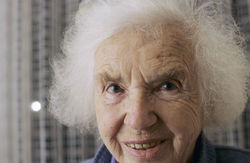 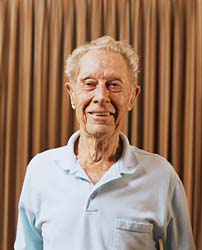 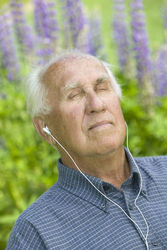 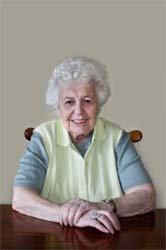 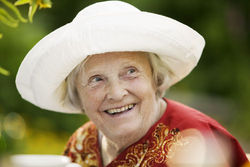 1. The writer thinks that Cecilia is a lucky baby because a) there are lots of old people in Campodimele.b) her parents have discovered a secret.c) she will probably live for a long time.d) she is unfortunate to have been born in Campodimele.2. The World Health Organisation decided to make an investigation becausea) most Italians live so long.b) old people worldwide had low cholesterol levels.c) most people in Campodimele were young.d) there was a surprising number of old people in Campodimele.3. What do the elderly of Campodimele do as a pastime?a) go and watch chickensb) sit and talkc) prepare large mealsd) work very hard4. Which of the following is NOT a reason why the Campodimelans live long?a) emotional balanceb) lack of stressc) living aloned) regular exercise5. What is a common feature of all Campodimelans?a) an anxious personalityb) low blood pressurec) meat-based dietsd) living in Campodimele all their lives6. Which other group did the study investigate?a) the Italian populationb) the Campodimelans’ children and grandchildrenc) Canadians in Italyd) Mediterranean people7. What does Cecilia’s grandmother think the secret to living for a long time is?a) walking for two hours a dayb) always eating at the same timec) getting up and going to bed at the same timed) eating raw sppring onions8. their (line 23) refers toa) scientists					b) Campodimelans’c) children and grandchildren’s		d) Campodimelans’ living in Canada9. unhurried (line 16) meansa) busy					b) calmc) fast						d) exciting10. stable (line 19) meansa) unchangeable				b) highc) weak					d) unreliable11.confirm (line 23) meansa) deny					b) expectc) prove					d) ignoreVOCABULARYThe man _________ nervously at his watch while he was waiting for the interview.glanced	b. gazed 		c. stared 	d. watchedYou should _________ the amount of coffee you drink if you want to sleep well at nights.put on		b. cut down on	c. hang up	d. get away withThe soup we had at the restaurant didn’t look very _________, but it tasted delicious.convenient	b. sensational		c. appetising	d. nutritiousMany experts believe that the government should pass a law to ban the use of _________ sweeteners in food industry because they are not natural.artificial	b. though		c. stale		d. juicyHis _________ causes him to drive around in the most expensive cars and wear the best designer clothes.mystery	b. vanity		c. luxury	d. punctualityLinda is one of the most respected employees in the company because she has always been _________ and hardworking.skinny		b. ambitious		c. vain		d. paleMinisters haven’t yet agreed on a _________ for the next Conference on European Security.band		b. festival		c. venue	d. stageMany doctors believe that _________ some of the extreme sports is too dangerous and should be banned.playing		b. going		c. doing	d. makingThe English are very _________ people; it takes a long time to get to know them.talented	b. confident		c. reserved	d. tolerantI think, Jim is too _________ to live on his own. Therefore, his parents won’t let him rent a flat.immature	b. illegal		c. impossible	d. impoliteDuring the royal wedding, Kate, the princess looked _________ in her beautiful wedding gown.terrifying	b. charming		c. convincing	d. depresssingHe got bored and tired in the city, so he decided to go somewhere _________ in the countryside.peaceful	b. cramped		c. filty		d. gloomyI could hardly recognise her because of her _________ hair.muscular	b. plump		c. dyed	d. tannedMany people think that testing cosmetics on animals is _________ .immoral	b. indecisive		c. irregular	d. unreliableI took the radio back to the store where I bought it and they _________ my money.inherited	b. owed		c. refunded	d. lentThe _________ is 50$ for a six-week art course in this institution.profit		b. fee			c. offer		d. wageMillions of people in Africa continue to die because of war and _________ .earthquake	b. flood		c. famine	d. hurricaneAfter working as a sales representative for five years in the same company, John was finally _________ to sales managerretired 	b. resigned		c. promoted	d. employedDad _________ his back while carrying some heavy boxes.cured		b. injured		c. suffered	d. treatedAshleigh Morris can’t swim or have a relaxing shower after a tiring day because she is unfortunately _________ to water.addicted	b. allergic		c. energetic	d. depressed Because of the high inflation in the country, most people can’t _________ to buy their basic needs.charge		b. pay			c. afford	d. exchangeWe believe this new alarm system will _________ car thieves.deter		b. accuse		c. panelise	d. suspectTerrorists have _________ a French officer and are demanding $400.000 from the French Government.blackmailed	b. vandalised		c. kidnapped	d. burgledShe is so stubborn that nobody can _________ her to change her mind.prevent	b. punish		c. pretend	d. persuadeI _________ an old school friend of mine and learnt that she was my neighbour. She said she would come _________ on Friday for coffee.wiped out / across	b. found out / off	c. bumped into / round	d. broke up / upAtlanta police are still looking _________ several fires which damaged cars on Wednesday.round		b. through		c. after		d. intoAnswer keyGRAMMARA.I. My Best FriendII. Greetings from ScotlandIII. Dear MarkIV. €200M Art StolenB.C.READINGA. Sentence Completion		  B. Paragraph CompletionC.I. (Mediterranean Miracle)VOCABULARY1.a) was being invitedb) invitedc) was invitedd) was inviting2.a) have beenb) had beenc) ared) were being3.a) forb) asc) sinced) until4.a) whileb) ifc) ford) when5.a) nobodyb) anybodyc) somebodyd) everybody6.a) betterb) wellc) best d) the best7.a) theirb) themc) theyd) theirs8.a) canb) had toc) mustd) could9.a) lookb) lookedc) was lookingd) has been looking10.a) By the timeb) Asc) Sinced) After11.a) comingb) she comingc) she has comed) have come12.a) Noneb) Neitherc) Alld) Both13.a) are lookingb) were lookingc) lookedd) look14.a) herb) herselfc) hersd) she15.a) atb) toc) withd) in16.a) missedb) missc) have missedd) would miss17.a) Althoughb) Despitec) What’s mored) However18.a) a fewb) somec) muchd) many19.a) areb) willc) wouldd) may1.a) goodb) bestc) welld) better2.a) had never beenb) never has beenc) has never beend) never had been3.a) the house had paintedb) had had the house paintedc) have had the house paintedd) the house have had painted4.a) changingb) to be changingc) to changed) change5.a) --b) somec) ad) the6.a) usb) ourc) oursd) ourselves7.a) have readb) had readc) have been readingd) am reading8.a) cryingb) cryc) to cryd) to crying9.a) what is Pat’s mail addressb) what Pat’s mail address isc) what address is Pat’s maild) Pat’s mail address is what10.a) despiteb) howeverc) sod) because11.a) duringb) atc) ond) in12.a) have hadb) havec) hadd) had had13.a) finishingb) to finishc) finishd) finished14.a) too bigb) enough bigc) as bigd) big enough15.a) could have drivenb) must drivec) had to drived) must have driven16.a) Dob) Wouldc) Willd) Should17.a) bookb) bookingc) to bookd) booked18.a) beforeb) untilc) afterd) while1. a) studiedb) was studyingc) have been studyingd) am going to study2. a) had beenb) have gonec) had goned) have been3. a) getb) will getc) am gettingd) got4. a) havingb) to havec) haved) to having5. a) have hadb) had hadc) hadd) were having6. a) stillb) justc) alreadyd) yet7. a) would beb) will bec) isd) was8. a) anywhereb) nowherec) somewhered) everywhere9. a) is being sackedb) has sackedc) is sackedd) has been sacked10. a) can’t beb) must bec) might bed) could be11. a) to moveb) movingc) to movingd) move12. a) appliedb) will applyc) have appliedd) am applying13. a) will getb) gotc) would getd) get14. a) writeb) to writec) writingd) to writing15. a) giveb) will givec) gaved) am giving1. a) were stolenb) have been stolenc) are stolend) will be stolen2. a) showb) showingc) to showd) to showing3. a) had receivedb) receivec) have receivedd) will receive4. a) to seeb) seec) seeingd) saw5. a) have collectedb) are collectingc) were collectingd) had collected6. a) --b) therec) thed) a7. a) had stolenb) have stolenc) will have stolend) were stolen8. a) have been workingb) workedc) will be workingd) had worked9. a) takingb) takeb) to takingd) to take10. a) to tryb) tryingc) tryd) have tried11. a) despiteb) what’s morec) sod) but12. a) installingb) installedc) have installedd) install13. a) are findingb) findc) will be findingd) will find14. a) usb) wec) ourd) ourselves51015202530Although she doesn’t know it yet, three-month-old Cecilia has a good chance of living at least 100 years. This is not because her parents have discovered the secret to a long life – they just have the good fortune of being born in Campodimele, a small village of 850 people in Italy. The mayor of the village claims that few people die before the age of 85, and many live longer. His grandfather lived to 95, his grandmother to 97 and his aunt to 100. More than 90 people in the village are aged between 75 and 99 – such an incredible number that the World Health Organisation sent scientists to the village to investigate. They discovered that the old people’s cholesterol levels were lower than in newborn babies.The oldest villager, at 99, thinks that hard work as well as taking regular exercise can help you live longer. A favourite activity among the older people is going to see the village chickens. A long street and steep paths lead from the village to dozens of stone chicken houses. Getting there can mean a good hour’s walk and sometimes they do this twice a day. People also think that the villagers’ easy-going nature and sense of emotional balance also helps. Nobody suffers from depression and old people don’t get lonely because they live with their families. Life is unhurried, stress is unknown and traffic has been banned from the centre of the village.During the study of the elderly in Campodimele, the researchers found that their blood pressure moved up and down less than that of the majority of Italians. Stable blood pressure helps people live for a long time. But the study also looked at the children and grandchildren of the elderly and discovered that they also had much lower blood pressure than the average. Another study carried out with a group of villagers who went to live in Canada in the 1960s confirmed this fact. Their blood pressure was also low and this led the scientists to believe that the secret of why they live so long could be in the Campodimelans’ genes. But this is not the whole answer.In Campodimele, old people walk for at least two hours daily, eat at the same time each day, get up at dawn and go to bed at sunset. Baby Cecilia’s 93-year-old great grandmother thinks that eating lots of spring onions is the key to long life. She eats them raw, dressed with oil, vinegar and red pepper. Her grandson was so impressed with her recipes that he has opened a restaurant. The menu is very Mediterranean. There are lots of fresh vegetables, beans, wild mushrooms, almost no butter and very little salt. The local specialty is a dish of peas which is often served with homemade pasta, followed by snails, seasoned with pepper, mint and herbs: the perfect meal to celebrate your hundredth birthday!!1. c5. a9. c13.d17.d2. b6. c10.b14.c18.b3. a7. b11.a15.a19.b4. d8. d12.b16.a1. d5. d9. b13.b17.c2. c6. d10.d14.d18.d3. b7. a11.c15.c4. c8. b12.a16.b1. c4. b7. a10. b13. d2.d 5. c8. c11. a14. c3. a6. d9. d12. c15. b1. a3. c5. d7. b9. d11. d13. d2. c4. b6. c8. a10. c12. b14. c1. c5. d9. d13. b17. c21. d25. b29. c33. d2. a6. b10. d14. c18. a22. c26. a30. a34. b3. d7. c11. c15. c19. a23. b27. c31. d35. c4. c8. c12. b16. c20. c24. d28. c32. c36. d1. b4. d7. d10. c13. d2. d5. d8. d11. a14. d3. a6. b9. d12. c15. c1. a6. b1. d6. c2. d7. d2. b7. c3. c8. c3. d8. a4. b9. d4. b9. d5. a10. c5. a10. a1. c4. c7. d10. a2. d5. b8. d11. c3. a6. b9. b1. a4. a7. c10. a13. c16. b19. b22. a25. c2. b5. b8. c11. b14. a17. c20. b23. c26. d3. c6. b9. c12. a15. c18. c21. c24. d